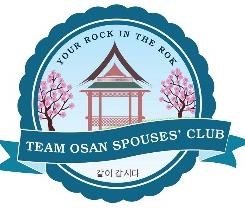   Team Osan Spouses’ ClubCommunity Grant Request Form  Important Application Deadlines:  The Community Grant Committee meets on the last Thursday of each month.  Please submit your request no later than the 15th of the month for consideration.  All requests to the Community Grant Committee after this deadline will not be considered until the following month’s scheduled Community Grant Committee meeting. Checks will be issued by the 15th of the following month.  Community Grant requests are not considered after an event or the need has passed.   Requests for Holiday Parties must be received prior to October 15th or the request will not be considered.  Requests are accepted September 1st – April 15th.  Checks will be issued from October 15th – May 15th. Approved requests will be payable to the organization, not an individual.  We do not fund alcohol. We reserve the right to audit your receipts for any and all purchases. Applicant Information  Organization: ________________________________POC: ___________________________Location: ______________________________________ E-Mail Address:  _____________________________Cell Phone: _______________________Work Phone:  __________________________________Check Payable to: ____________________________Requested Amount: $_______________Date Funds Needed By: __________________________Please describe how funds will be utilized. Be detailed and provide itemized list if possible. Attach additional pages as necessary.Total Cost of Project: $   ___________ Number of Individuals Who Will Benefit From These Funds: __________________________________________Fundraisers To Date (Event and Amount): _______________________________________________________________________________________Funds Requested From Other Organizations (Source and Amount) ___________________________________________________________________Funds Received from Other Organizations (Source and Amount): _____________________________________________________________________Is Your Organization:  Eligible for appropriated or non-appropriated funds? Yes ______No______ An MWR or Services facility?  Yes ______No_______ Permission to use photos of org/unit granted Community Grant funds at Team Osan Spouse’s Club discretion, Signature________________________Proper authorization on each request must be obtained.  If the request is from a MWR or Services organization, the MWR or Force Support Commander’s or Deputy Commander’s signature is required.  Otherwise, Unit Commander’s, Principal’s, or President’s signature is required.      __________________________________________________________________________________________________Signature                                                             	Title	  	                                         Date  RETURN THIS FORM TO:  CommunityGrant@TeamOsanSC.com or51 FSS Team Osan Spouses’ Club  Attn: Community Grants  Unit 2065-3  APO, AP 96278-2065  For Official Use Only  Approved/Denied: ___________________________________Check #: _____________________________Date: ______________________________Revised: 14 October 2018J. Waterbury